MARYJA KRÓLOWĄ POLSKI3 maja czcimy Maryję jako Królową naszej ojczyzny Polski. W tym dniu przed obrazem Matki Bożej Częstochowskiej dziękujemy Maryi za wszystkie łaski, jakie wyprosiła dla nas u Swego Syna. Prosimy, aby nadal opiekowała się nami i Polską.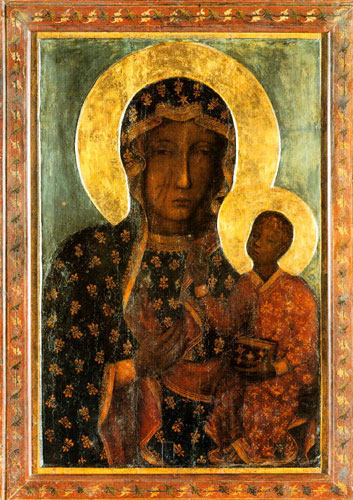  Proszę nauczyć dziecko modlitwy:Apel Jasnogórski:Maryjo Królowo Polski jestem przy Tobie,pamiętam o Tobie,i czuwam na każdy czas.